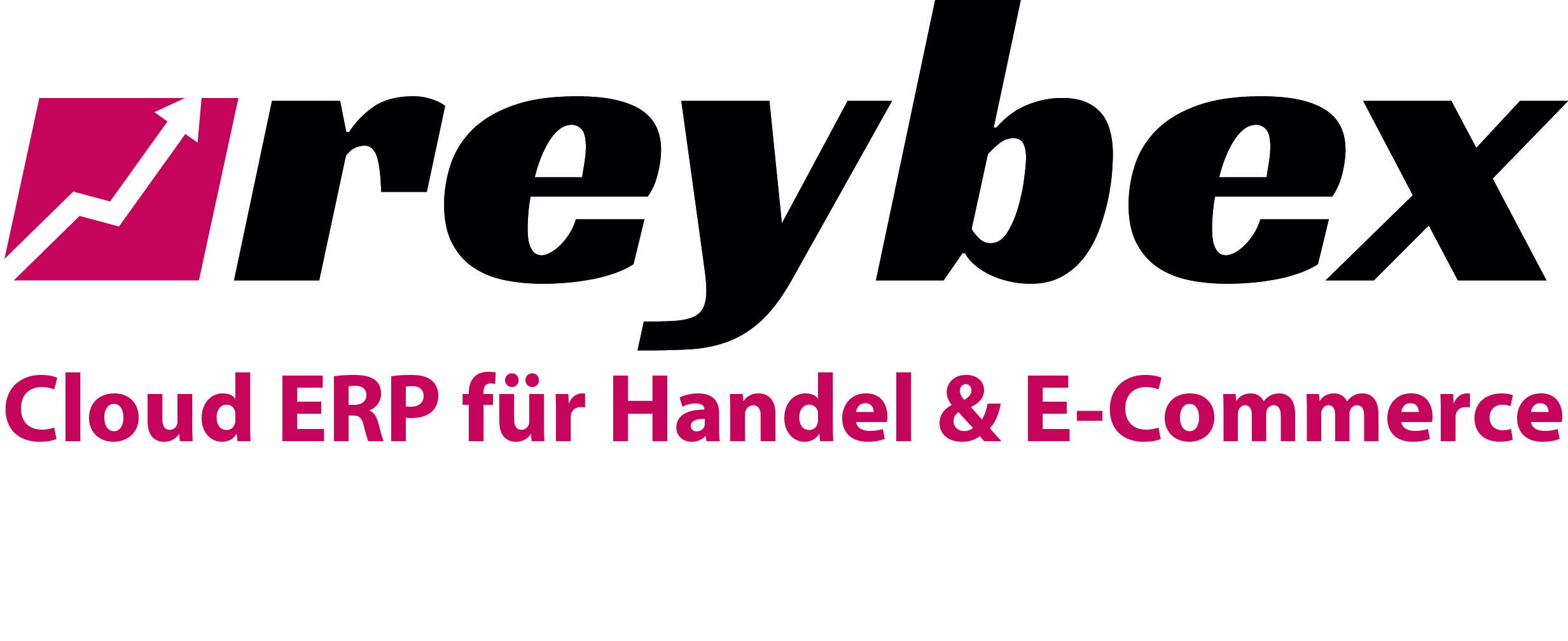 PosArtikel-Nr.Artikelbeschreibung MengePreisNetto1ZB-10200Zahnbürste grünGTIN 4008600152507500,00 ST5,00/12.500,00 €2ZB-10202Zahnbürste grünGTIN 40086001525081,00 ST5,00/15,00 €3ZB-10206Zahnbürste grünGTIN 40086001525041,00 ST5,00/15,00 €4ZB-10204Zahnbürste grünGTIN 40086001525031,00 ST5,00/15,00 €5ZB-10200Zahnbürste grünGTIN 40086001525011,00 ST5,00/15,00 €Netto-Warenwert2.520,00 €Umsatzsteuer 19%478,80 €Betrag inkl. MwSt.2.998,80 €Zahlungsart:RechnungVersandart:SpeditionZahlungsziel:Lieferdatum:ab Belegdatum, 7 Tage netto07.01.2020Diese Rechnungsvorlage wurde erstellt von www.reybex.comGeschäftsunterlagen, die mit Word oder Excel erstellt werden sind nicht GoBD konform.Vertriebsbelege jetzt einfach und günstig mit reybex erstellen. 30 Tage kostenlos und unverbindlich testen.